xxxOd:	xxxOdesláno:	pondělí 26. července 2021 13:52Komu:	xxxKopie:	xxxPředmět:	RE: Objednávka č. 3610003231Přílohy:	NAKIT-SVD_Obj.-3610003231_podepsaná.pdfDůležitost:	VysokáDobrý den, paní xxx,v přiloženém souboru si Vám dovoluji zaslat oboustranně podepsanou objednávku č. 3610003231. S pozdravemxxx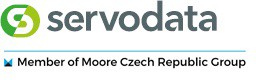 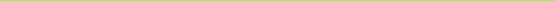 T: xxxM: xxxXxxwww.servodata.netServodata a.s. Karolinská 661/4 Amazon Court 186 00 Praha 8IČ   25112775 DIČ CZ25112775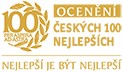 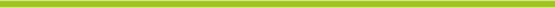 Není-li v textu této zprávy nebo jejích příloh výslovně uvedeno jinak, není tato zpráva nabídkou ve smyslu ustanovení § 1732 zákona č. 89 / 2012 Sb., výzvou k činění nabídek ani přijetím nabídky; jde pouze o nezávazné podklady k možnému jednání o uzavření smlouvy podléhající změnám a doplněním. V případě, že na základě jednání dojde k uzavření smlouvy, která nebude v písemné formě, bude se tato smlouva řídit Všeobecnými obchodními podmínkami prodeje obchodní společnosti Servodata a.s.From: xxxSent: Monday, July 26, 2021 1:14 PMTo: xxxSubject: FW: Objednávka č. 3610003231 Dobrý den,stále od Vás nemáme potvrzenou výše uvedenou objednávku odeslanou dne 17.7.2021.Z důvodu povinnosti uveřejňovat veškeré smlouvy v hodnotě nad 50 tis. Kč bez DPH v Registru smluv vyplývající ze zákona č. 340/2015 Sb., Vás žádáme o zaslání potvrzené objednávky, aby bylo prokazatelné uzavření smluvního vztahu.Děkuji a přeji hezký denxxxNárodní agentura pro komunikační a informační technologie, s. p.Kodaňská 1441/46, 101 00 Praha 10 – Vršovice, Česká republikawww.nakit.czFrom: xxxSent: Thursday, June 17, 2021 3:29 PMTo: xxxCc: xxxSubject: Objednávka č. 3610003231 Dobrý den,přílohou Vám zasíláme výše uvedenou objednávku.Vzhledem k povinnosti uveřejňovat veškeré smlouvy v hodnotě nad 50 tis. Kč bez DPH v Registru smluv vyplývající ze zákona č. 340/2015 Sb., Vás žádámeo potvrzení objednávky, a to nejlépe zasláním skenu objednávky podepsané za Vaši stranu osobou k tomu oprávněnou tak, aby bylo prokazatelnéuzavření smluvního vztahu. Uveřejnění v souladu se zákonem zajistí objednatel - Národní agentura pro komunikační a informační technologie, s.p.S pozdravem a přáním příjemného dnexxxNárodní agentura pro komunikační a informační technologie, s. p.Kodaňská 1441/46, 101 00 Praha 10 – Vršovice, Česká republikawww.nakit.cz